Chinese Club Challenge Cup – Group 31 January 2017, 1400M Good to Firm, 1.21.22   (13.51   22.23   22.75   22.73)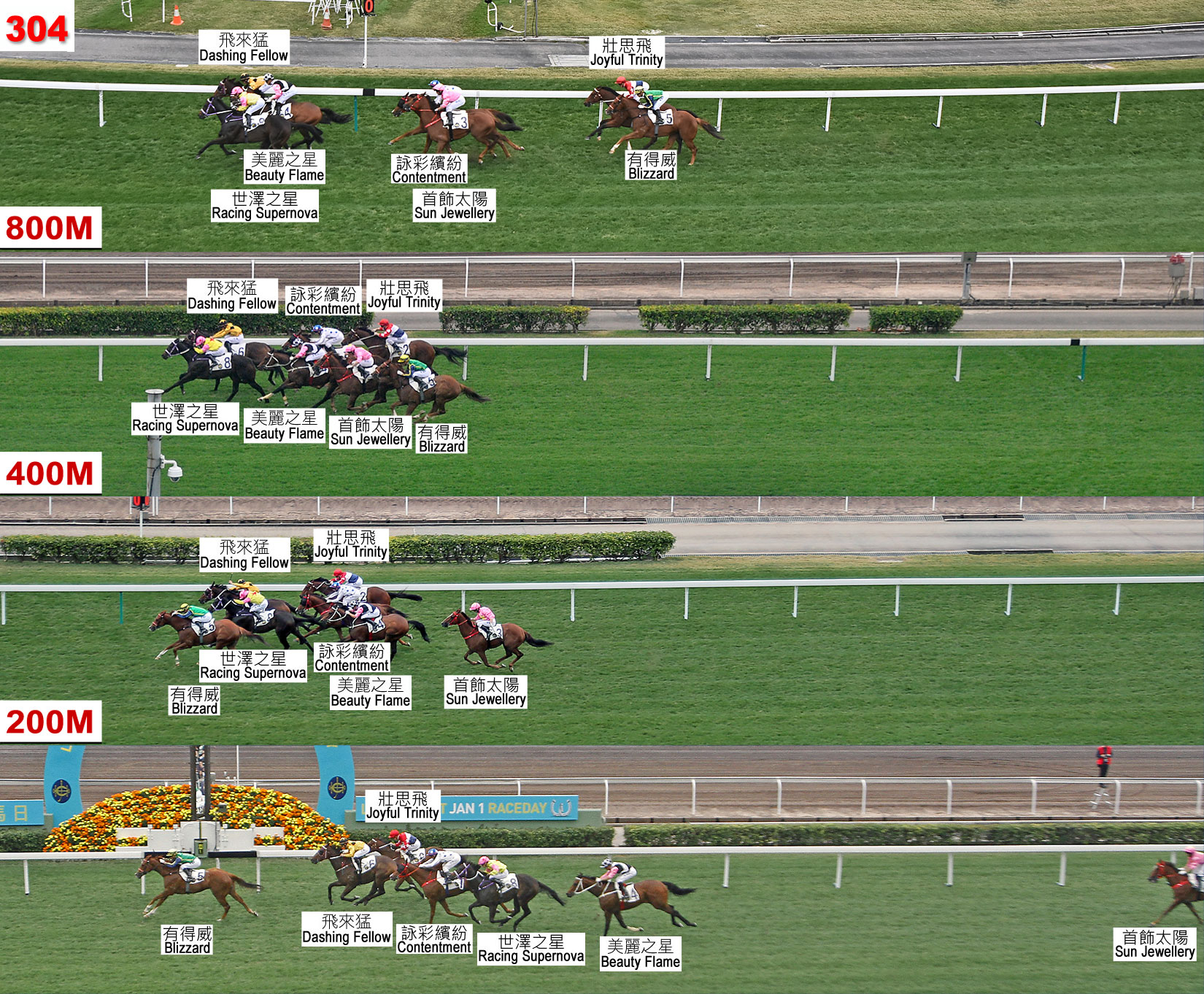 StarterHorseJockeyTrainerWeightDrawSectional TimeSectional TimeSectional TimeSectional TimeSectional TimePosition & Margin in runningPosition & Margin in runningPosition & Margin in runningPosition & Margin in runningWin OddsStarterHorseJockeyTrainerWeightDraw1600-12001200-800800-400Last 400Finish1200800400FinishWin OddsCSBlizzardJ MoreiraP F Yiu121714.1122.2322.4722.411.21.227 3-3/47 3-3/47 21 -2.6FCSDashing FellowA BadelJ Moore119613.7122.0322.7523.001.21.492 1-1/41 SH1 SH2 1-3/416Joyful TrinityZ PurtonJ Moore133313.9922.3122.4722.811.21.586 36 3-1/26 1-3/43 2-1/43.2CMContentmentB PrebbleJ Size133113.7122.3122.6322.971.21.623 1-1/44 1-3/44 14 2-1/26.3Racing SupernovaS de SousaW Y So115 +2413.7122.0322.7523.231.21.724 1-1/42 SH2 SH5 3-1/45.8Beauty FlameK C LeungA S Cruz128213.5122.2722.8323.301.21.911 1-1/43 N3 3/46 4-1/417CSSun JewelleryN CallanJ Size129513.9122.1122.6724.571.23.265 2-1/25 1-3/45 1-1/47 12-3/412